                                                                                             Проект           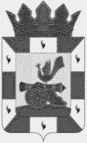 АДМИНИСТРАЦИЯ МУНИЦИПАЛЬНОГО ОБРАЗОВАНИЯ«СМОЛЕНСКИЙ РАЙОН» СМОЛЕНСКОЙ ОБЛАСТИПОСТАНОВЛЕНИЕот___________     №_______О внесении изменений в Положение о ведомственном (учредительном) контроле комитета по образованию Администрации муниципального образования «Смоленский район» Смоленской области  за деятельностью муниципальных образовательных организаций муниципального образования «Смоленский район» Смоленской областиС целью обеспечения эффективного осуществления ведомственного (учредительного) контроля за деятельностью муниципальных образовательных организаций муниципального образования «Смоленский район» Смоленской областиАДМИНИСТРАЦИЯ МУНИЦИПАЛЬНОГО ОБРАЗОВАНИЯ «СМОЛЕНСКИЙ РАЙОН» СМОЛЕНСКОЙ ОБЛАСТИ ПОСТАНОВЛЯЕТ:1.	Внести в Положение о ведомственном (учредительном) контроле комитета по образованию Администрации муниципального образования «Смоленский район» Смоленской области  за деятельностью муниципальных образовательных организаций муниципального образования «Смоленский район» Смоленской области, утвержденное постановлением Администрации муниципального образования «Смоленский район» Смоленской области  от 10.04.2015 года № 634 следующие изменения:1.1.	По всему тексту Положения слова «контроль» заменить словами «муниципальный контроль» в соответствующем падеже.1.2.  В  разделе 4. пункт 4.2  слова « Департамент Смоленской области по образованию, науке и делам молодежи» заменить  словами « Департамент Смоленской области по образованию и  науке».    2.Комитету по образованию Администрации муниципального образования «Смоленский район» Смоленской области (И.В.Лонщакова) обеспечить исполнение, внесенных изменений в постановление.    3.Настоящее постановление вступает в силу после его официального опубликования в газете «Сельская правда».   4.Контроль за исполнением настоящего постановления возложить на заместителя Главы муниципального образования (Т.А.Романцева) Глава  муниципального образования «Смоленский район» Смоленской области                                         О.Ю. Язева